Publicado en Barcelona el 18/10/2018 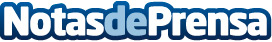 Gama Clásica se convierte en el nuevo distribuidor oficial de Dunlop Sport ClassicLa empresa Gama Clásica, especializada en neumáticos para coches de época, ha anunciado este mes de octubre que ha rubricado un acuerdo con Dunlop para distribuir oficialmente los productos de su gama Dunlop Sport ClassicDatos de contacto:e-deon.netComunicación · Diseño · Marketing931929647Nota de prensa publicada en: https://www.notasdeprensa.es/gama-clasica-se-convierte-en-el-nuevo Categorias: Nacional Automovilismo Cataluña Logística Recursos humanos Consumo Industria Automotriz http://www.notasdeprensa.es